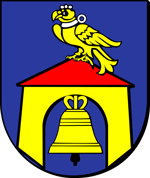 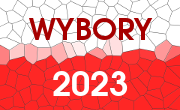 p.o. Wójta Gminy Niechlów                                                             informuje, że mieszkańcy Gminy Niechlów                                          mogą skorzystać z bezpłatnego dojazdu do lokali wyborczych                   w dniu 15 października 2023 r.OBWODOWA KOMISJA WYBORCZA NR 1 W SICINACHZESPÓL SZKÓŁ W SICINACH, SICINY 78OBWODOWA KOMISJA WYBORCZA NR 2 W NIECHLOWIEGMINNY OŚRODEK KULTURY, UL. DWORCOWA 9OBWODOWA KOMISJA WYBORCZA NR 3 W LIPOWCUŚWIETLICA WIEJSKA, LIPOWIEC 16OBWODOWA KOMISJA WYBORCZA NR 4 W NARATOWIEŚWIETLICA WIEJSKA, NARATÓW 21I KURSI KURSII KURSII KURSGODZINA ODJAZDUPrzystanki autobusoweMIEJSCOWOŚĆGODZINA ODJAZDUMIEJSCOWOŚĆ9.30Wronów16.00Wronów9.35Wioska16.05Wioska9.40Tarpno16.10Tarpno9.55Bogucin16.25Bogucin10.00Łękanów16.30ŁękanówI KURSI KURSII KURSII KURSGODZINA ODJAZDUPrzystanki autobusoweMIEJSCOWOŚĆGODZINA ODJAZDUMIEJSCOWOŚĆ9.00Klimontów16.00Klimontów9.10Bartodzieje16.10Bartodzieje9.25Żuchlów16.25ŻuchlówI KURSI KURSII KURSII KURSGODZINA ODJAZDUPrzystanki autobusoweMIEJSCOWOŚĆGODZINA ODJAZDUMIEJSCOWOŚĆ10.30Świerczów17.30Świerczów10.35Karów17.35Karów10.40Wągroda17.40Wągroda10.45Żabin17.45Żabin10.50Głobice17.50Głobice10.55Bełcz Wielki17.55Bełcz Wielki11.00Masełkowice18.00Masełkowice11.15 Miechów18.15Miechów11.20 Szaszorowice18.20SzaszorowiceI KURSI KURSII KURSII KURSGODZINA ODJAZDUPrzystanki autobusoweMIEJSCOWOŚĆGODZINA ODJAZDUMIEJSCOWOŚĆ11.00Wroniniec – dwa przystanki autobusowe17.30Wroniniec – dwa przystankiautobusowe